План-конспект занятияпедагога дополнительного образования Дорофеевой Марины ВикторовныОбъединение –Настольный теннисПрограмма - «Настольный теннис»Группа – 01-96  Группа- 01-97 Дата проведения: - 26.12.2022.Время проведения: 14: 20 -15:50   16:50-17:30Тема занятия: «Упражнения с подбросом мяча без ракетки, упражнения имитирующие удары .»Цель занятия: закрепить с помощью игровой формы выполнение технических приемов, повторить имитацию ранее изученных элементов в движении.Рекомендуемый комплекс упражнений для разминки:- упражнения для головы: наклоны крестом, круговое вращение, повороты;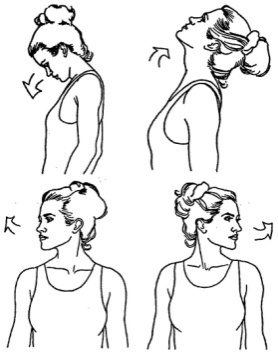 - упражнения для плеч: поднимание-опускание, вращение;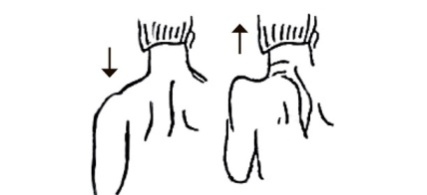 - упражнения для рук: вращение кистями, предплечьями, всей рукой;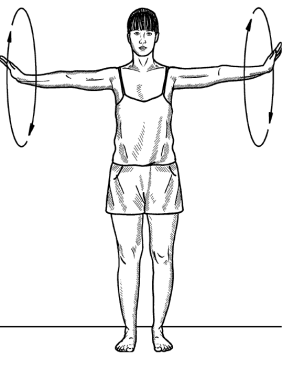 - упражнения для корпуса: наклоны вперед-назад, в сторону;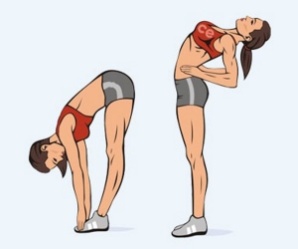 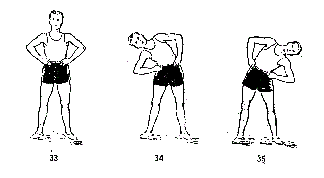         3. Передвижение приставным шагом левым боком. Передвижение правым боком.        4. Выпады на каждый шаг. Спина ровная, положение рук свободное (опущены, на поясе или за головой).        5. Прыжки на левой и правой ноге.        6.Упражнения на координационной лестнице.        7.Прыжки на скакалке 30-40 раз, либо прыжки на двух ногах.Вспомнить  и закрепить правла  подачи. Выполнить подброс мяча с левой руки .Повторить  имитацию технического приема срезка слева.Повторить имитацию технического приема срезка справа.Повторить имитацию технического приема накат и слева , и справа передвигаясь приставным шагом.Передвигаясь приставным шагом набивать мяч .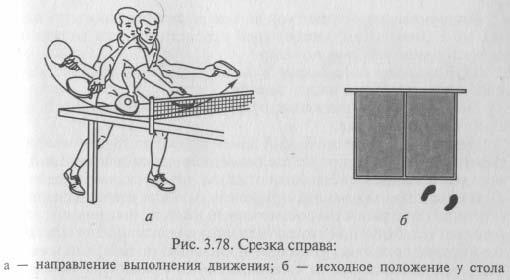 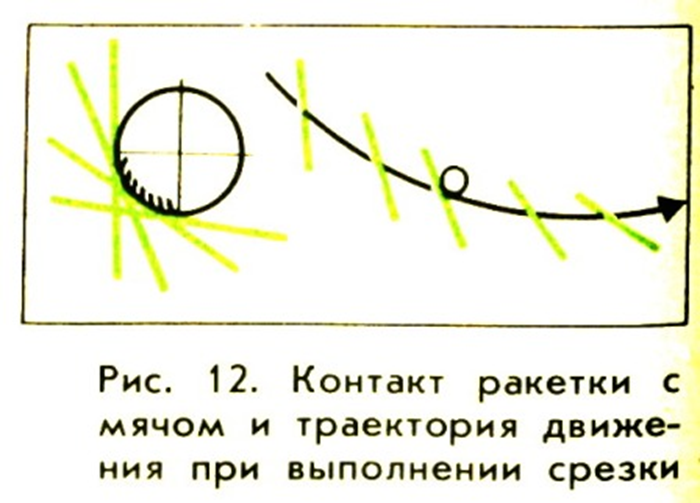 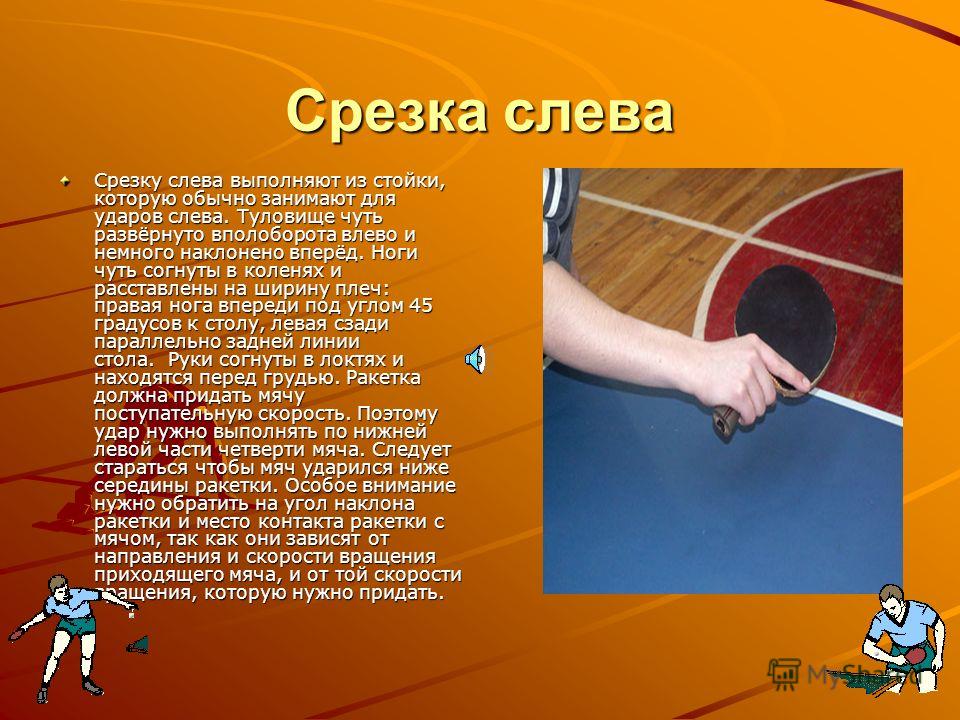 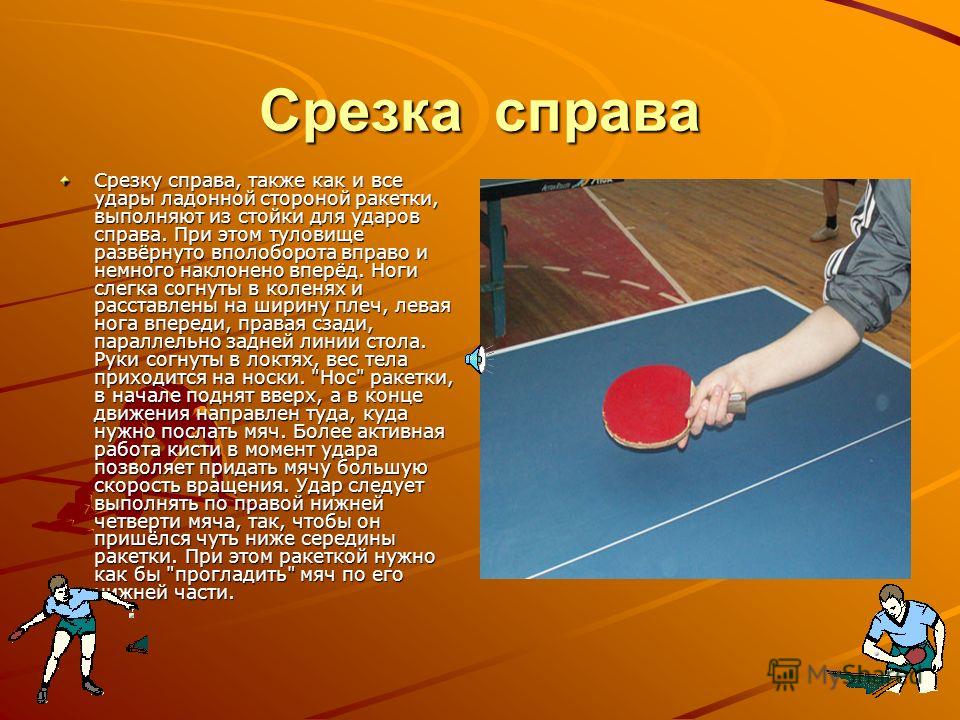 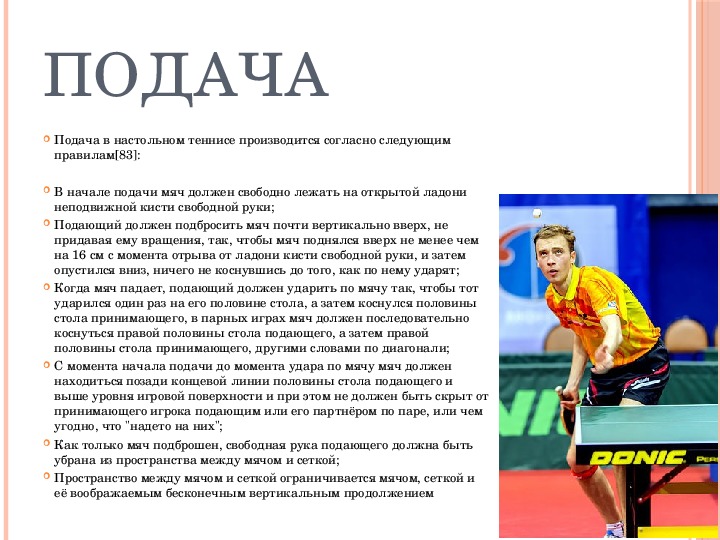 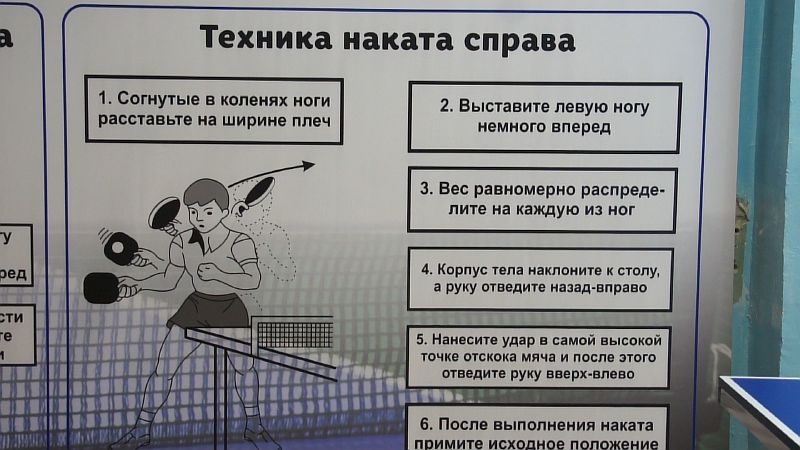 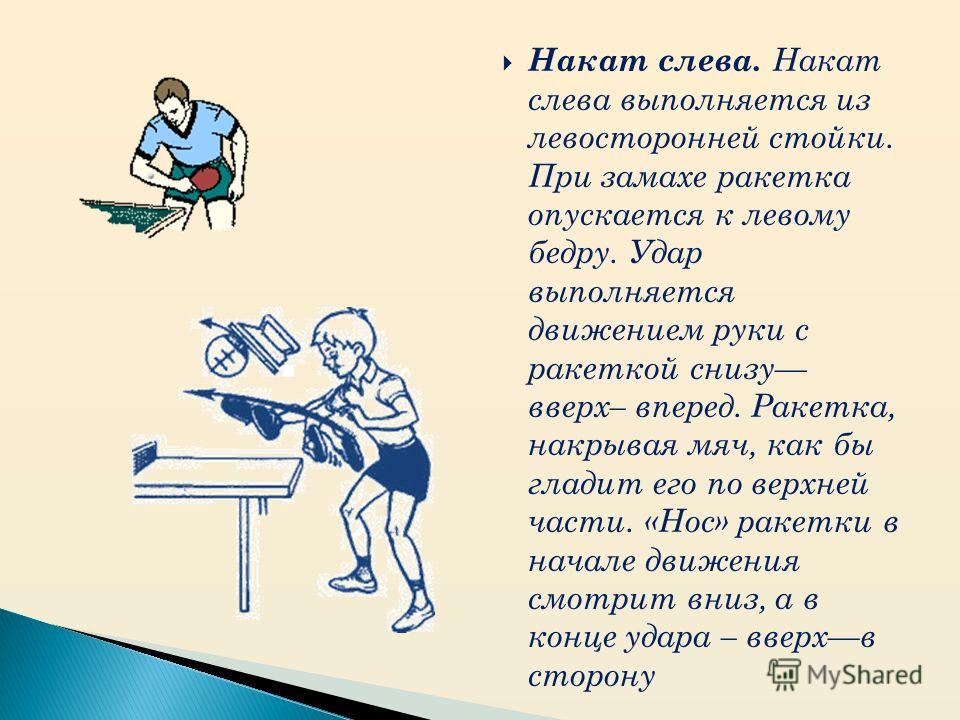 Домашнее задание: - отработать имитацию срезки- повторить имитацию наката- выполнить подброс мяча( или любого мелкого предмета) левой рукой для отработки подброса мяча для подачи- вспомнить правило подачиОбратная связь:Фото самостоятельного выполнения задания отправлять на электронную почту metodistduz@mail.ru для педагога Дорофеевой М.В.